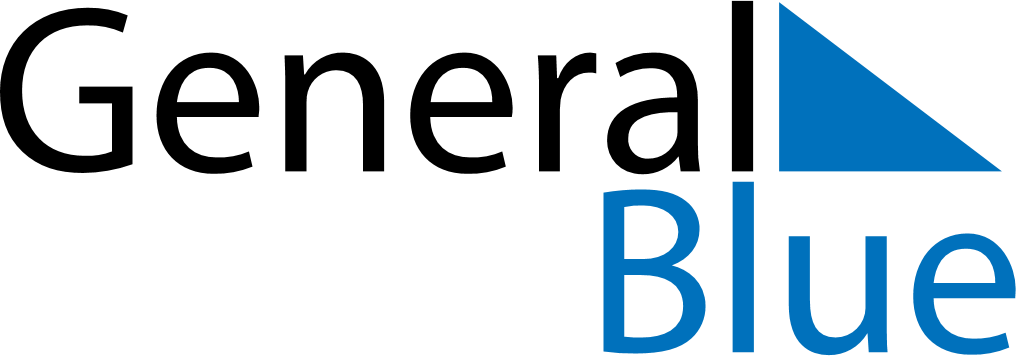 September 2030September 2030September 2030September 2030September 2030September 2030VietnamVietnamVietnamVietnamVietnamVietnamMondayTuesdayWednesdayThursdayFridaySaturdaySunday12345678National Day9101112131415Mid-Autumn Festival161718192021222324252627282930NOTES